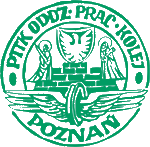 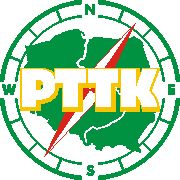 ODDZIAŁ PTTK PRACOWNIKÓW KOLEJOWYCH W POZNANIU,Urząd Marszałkowski Woj. Wielkopolskiego, Powiat Poznański, Urząd Miasta Poznania, Zarząd Główny PTTK w Warszawie, Alusta S.A. Poznań, Federacja Związków Zawodowych Kolejarzy w Warszawie, Zarząd Główny Związku Zawodowego Kolejarzy ZO RP w Poznaniu, Związek Zawodowy Kolejarzy ZO RP, Międzyzakładowa Organizacja Związkowa Przy PKP Energetyka S.A. w Warszawie z Siedzibą w Poznaniu, Kurkowe Bractwo Strzeleckie Murowana Goślinazapraszają naXLI WIOSENNY RAJD do KOBYLNICYw dniach od 14 do 15 kwietnia 2018 rokuTRASY RAJDU:1. AUTOKAROWA dwudniowa Zbiórka uczestników w dniu 14.04. br. o godz.1000 na Dworcu Zachodnim PKP w Poznaniu. Trasa: Szreniawa (zwiedzanie Narodowego Muzeum Rolnictwa) – Trzemeszno (zwiedzanie Bazyliki Wniebowzięcia NMP) – postój w Gnieźnie – Biskupin (nocleg Przystań Biskupińska). W niedzielę zwiedzanie w grupach 30 osobowych Wielkopolskiego Parku Etnograficznego w Dziekanowicach lub Ostrowa Lednickiego (przydział do grup nastąpi na noclegu) – Kobylnica (meta) – Dworzec PKP w Poznaniu (przyjazd do godz. 1530).2. PIESZA dwudniowa Zbiórka w dniu 14.04. br. o godz.1410 przy Skansenie Pszczelarskim w Swarzędzu (pociąg KW z Poznania 1325 lub autobus 401 ze Śródki) zwiedzanie skansenu, wzdłuż Jez. Swarzędzkiego do Kobylnicy (nocleg w schronisku „Sarenka”) 8 km. W niedzielę: godz.1002 stacja PKP w Kobylnicy, przejście do Muzeum w Uzarzewie plus kościółek. Powrót do Kobylnicy 10 km.3. PIESZA jednodniowa Start w dniu 15.04. br. o godz.1002 ze stacji PKP w Kobylnicy (pociąg Regio z Poznania o godz. 949). Przejście do Muzeum Łowiectwa w Uzarzewie – zwiedzanie, powrót do Kobylnicy, 10 km.4. PIESZA jednodniowa Start w dniu 15.04. br. o godz. 930 z pętli tramwajowej na Miłostowie – Zieliniec – Gruszczyn – Kobylnica, 14 km.5. PIESZA jednodniowa Start w dniu 15.04. br. o godz. 930 ze stacji PKP Czerwonak (pociąg KW z Poznania o godz. 916), szlakiem czerwonym na Dziewiczą Górę (wejście na wieżę widokową) i dalej szlakiem żółtym do Kobylnicy, 13 km.6. TRASY DOWOLNE: piesze, kolarskie (polecamy trasy rowerowe z Poznania przez Puszczę Zielonkę), motorowe.Przed samym wyjazdem na rajd, należy sprawdzić dokładnie godzinę wyjazdu pociągu z Dworca PKP Poznań Główny, w przypadku zmiany godziny odjazdu pociągu, należy skontaktować się z organizatorami rajdu (zmiany w rozkładzie jazdy mogą nastąpić!).Wpisowe na trasy jednodniowe: 7 zł od osoby dorosłej, 5 zł dzieci i młodzież, grupy powyżej 20 osób 4 zł od osoby. Na trasę autokarową 75 zł, na trasę pieszą dwudniową 30 zł. Opiekunowie grup młodzieżowych powyżej 5 osób wpisowego nie płacą.INFORMACJE RAJDOWE:O przyjęciu na rajd decyduje data wpłacenia wpisowego, na trasy nr 1 i 2 kolejność zgłoszeń. W ramach wpisowego uczestnik otrzymuje: nocleg, przejazd autokarem, opiekę przewodnicką i przodownicką na trasach rajdu, opłacone wstępy, materiały promocyjne, znaczek pamiątkowy, kiełbasę z bułką, możliwość uczestniczenia w konkursach sprawnościowych oraz w konkursie krajoznawczo-turystycznym, muzycznym na mecie rajdu (puchary, nagrody). Na mecie rajdu czynna będzie strzelnica, zorganizowana przez Kurkowe Bractwo Strzeleckie z Murowanej Gośliny. Przewidujemy strzelanie drużynowe (puchary, dyplomy). Najliczniejsza drużyna otrzyma puchar za uczestnictwo.Zgłoszenia na rajd przyjmowane będą do dnia 9 kwietnia br. listownie na adres Oddział PTTK Pracowników Kolejowych, 
60-717 Poznań, ul. Kolejowa 23, tel. kom. 603 429 235, e-mail: kudlaszyk@biuroinkasso.com lub andrzej.kudlaszyk@wp.pl z jednoczesnym przekazaniem kwoty wpisowego na konto: Bank Millennium nr 93 1160 2202 0000 0000 5809 7765. Przy zgłoszeniu należy podać: trasę, instytucję zgłaszającą, liczbę uczestników, dane kierownika drużyny (telefon, e-mail) oraz rodzaj wpłaty. Potwierdzeń przyjęcia na rajd nie wysyłamy. Ubezpieczenia drużyny dokonują we własnym zakresie, członkowie PTTK są ubezpieczeni. Meta rajdu będzie czynna w niedzielę w godz. 1230 – 1430 w Kobylnicy na boisku szkolnym. Na mecie czynny będzie punkt weryfikacji OTP i Kolejowej Odznaki Turystycznej oraz bufet.Powrót: pociąg do Poznania o godz.1503; do Gniezna o godz.1403 lub1608.Każdego do kogo ten afisz dotarł, prosimy o wydrukowanie go i przekazanie osobom zainteresowanym!DOBREJ POGODY I MIŁYCH WRAŻEŃ NA TRASACH ŻYCZĄ ORGANIZATORZY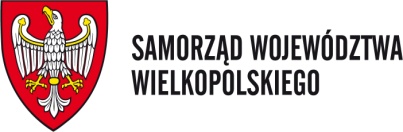 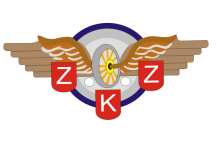 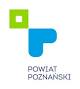 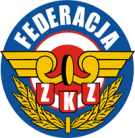 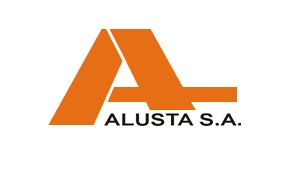 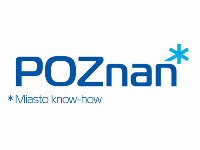 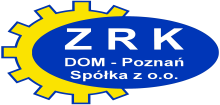 PROJEKT DOFINANSOWANY PRZEZ SAMORZĄD WOJEWÓDZTWA WIELKOPOLSKIEGO,POWIAT POZNAŃSKI I URZĄD MIASTA W POZNANIU